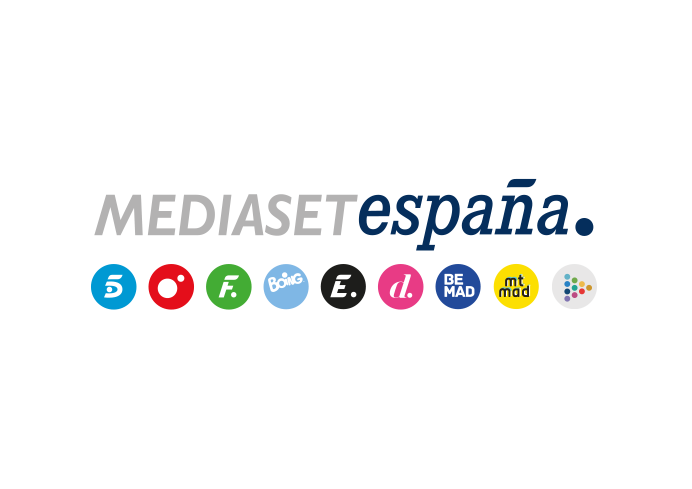 Madrid, 2 de septiembre de 2021‘First Dates Crucero’ prepara su segunda travesía en Cuatro con un nuevo ‘capitán’: Jesús VázquezLas grabaciones de la segunda temporada del programa comenzarán próximamente a bordo del barco MSC Grandiosa bajo un riguroso protocolo de seguridad y prevención de la Covid-19.Jesús Vázquez: “Me hace muchísima ilusión tomar las riendas de ‘First Dates Crucero’. Como ya he dicho otras veces, ‘First Dates’ es uno de los programas, por no decir el programa, que más me gusta de todos los que se hacen ahora mismo en Mediaset España”.Cupido contará con un nuevo aliado en su nueva travesía por altamar: Jesús Vázquez, que estará al frente de la segunda temporada de ‘First Dates Crucero’. El presentador ferrolano tomará el testigo de Carlos Sobera, que próximamente formará parte del equipo de presentadores de ‘Secret Story’, labor que compaginará con la grabación de las ediciones diarias de ‘First Dates’."En breve, el equipo de ‘First Dates’ embarca de nuevo en el crucero del amor, pero esta vez yo no voy a poder acompañar a mis compañeros, porque por razones de agenda me tengo que quedar en Madrid, en los estudios centrales de Mediaset España”, explica Carlos Sobera. “No voy a poder estar en altamar, pero no hay problema porque dejo en las mejores manos posible -que son las de Jesús Vázquez-, la capitanía del maravilloso barco del amor. Estoy seguro de que entre mis compañeros y Jesús harán un trabajo magnífico que conseguirá alcanzar los corazones de todos en la próxima edición de ‘First Dates Crucero".Jesús Vázquez, por su parte, se muestra muy entusiasmado con el proyecto: “Me hace muchísima ilusión tomar las riendas de ‘First Dates Crucero’. Como ya he dicho otras veces, ‘First Dates’ es uno de los programas, por no decir el programa, que más me gusta de todos los que se hacen ahora mismo en Mediaset España. Me gusta mucho hacer programas de citas, datings, y este me encanta por el trabajo tan bueno que hace de visibilidad de toda clase de personas, de grupos sociales, de minorías y por la normalización de las relaciones humanas, sean del tipo que sean. Creo que todo eso, envuelto en el humor y la ternura que tiene el programa, Carlos y el equipo, hace que la gente vea como normal lo que es precisamente lo normal: que nos relacionemos libremente, cada uno con quien queramos. Es un honor para mí formar parte de este equipo y espero estar a la altura”.‘First Dates Crucero’: preparado para zarparEn ‘First Dates Crucero’, Jesús Vázquez, el staff del programa y toda la tripulación ejercerán como anfitriones de los solteros que se embarcarán en esta singular aventura, en la que tratarán de encontrar el amor de sus vidas en un escenario idílico y cargado de romanticismo. Las grabaciones del programa, que comenzarán próximamente, transcurrirán a bordo del barco MSC Grandiosa, en el que MSC Cruceros ha desarrollado un riguroso protocolo de prevención de la Covid-19 para que todos los pasajeros puedan disfrutar de la travesía en óptimas condiciones de seguridad. 